Fundargerð stjórnar HSK þriðjudaginn  20. október 2020 kl. 17:00Fundur haldinn í Selinu á SelfossiMætt:  Guðríður Aadnegard, Helgi S. Haraldsson, Guðmundur Jónasson, Anný Ingimarsdóttir, Baldur Gauti Tryggvason, Olga Bjarnadóttir og Engilbert Olgeirsson.  Jón Þröstur Jóhannesson og Gestur Einarsson  boðuðu forföll.Formaður bauð fundarmenn velkomna og setti fundinn. Dagskrá fundarins:Fundargerðir stjórnar HSK  1.1	Fundargerð stjórnarfundar frá 17. september. – fundargerð lögð fram og samþykkt.2.	Fundargerðir til kynningar – Engar fundargerðir liggja fyrir.3.	Aðalfundir, þing, afmæli og ráðstefnur  ofl.3.1	Boð á sambandsráðsfund UMFÍ 29. október nk. – Fundurinn verður haldinn í fjarfundi vegna COVID-19.3.2	Boð á formannafund ÍSÍ 13. nóvember nk.-  Fundurinn verður haldi í fjarfundi vegna COVID-19.4.	Bréf til afgreiðslu og/eða kynningar4.1	Tölvupóstur frá ÍSÍ frá 9. október, er varðar netglæpi gagnvart íþróttahreyfingunni. 5.	Annað aðsent efni til kynningar5.1		Áveitan og Hvatarblaðið.5.2		Bragi, blað Umf. Selfoss.6.	COVID málefni og íþróttastarf6.1	Ályktun stjórnar HSK var send til félaga og fjölmiðla.6.2	Netfundur ÍSÍ með íþróttahéruðum. 6.3	Tölvupóstur frá ÍSÍ frá 9. október er varðar spurningar vegna stuðnings sveitarfélaga – Í kjölfar þessa sendi HSK bréf til sveitarfélaga með fyrirspurn um þessi mál.6.4	Bréf HSK til sveitarfélaga vegna þessa – þrjú sveitarfélög hafa svarað en frestur til að svara  til HSK er til  næstu mánaðarmóta.6.5	Framlög frá ríkinu sem ÍSÍ úthlutar.  7.	Héraðsþing HSK 17. september7.1	Ársskýrsla og þinggerð – lagt fram til kynningar.7.2	Hvernig tókst til? – Að mati stjórnar HSK tókst þinghaldið vel, en þetta voru óvenjulegar aðstæður vegna COVID-19. Bæði voru færri fulltrúar og þingið verulega styttra heldur en vant er eða um klukkustund, ekki voru neinir gestir á þinginu frá ÍSÍ og UMFÍ.  7.3	Mæting þingfulltrúa – Fulltrúar frá 36 félögum mættu.7.4	Tillögur sem samþykktar voru – Tillögur hafa verið sendar til  þess bærra aðila.7.5	Næsta héraðsþing -  Samkvæmt skipulagi er komið að Flóahreppi að bjóða til næsta þings, Engilbert mun ræða við Flóahrepp.  Einnig var rætt um dagsetningar og stefnt er að  halda þingið fimmtudaginn 18. mars 2021.7.6	Endurmat þingsins – Lagt fram til kynningar.8.	Skipað í nefndir8.1	Framkvæmdastjórn HSK – Undanfarin ár hafa formaður, gjaldkeri og ritari skipað framkvæmdastjórn.  Stjórnin samþykkti að halda því skipulagi áfram.  Er því Framkvæmdastjórn HSK skipuð þeim Guðríði Aadnegard, Guðmundi Jónassyni og Annýju Ingimarsdóttur.8.2	Valnefnd vegna kjörs á íþróttakarli og íþróttakonu HSK – Engilberti falið að ræða við þá aðila sem voru í nefndinni á síðasta ári og kanna hug þeirra til áframhaldandi setu en í nefndinni voru: Guðríður Aadnegard, Ólafur Örn Oddsson, Þórir Haraldsson, Ragnar Sigurðsson og Gestur Einarsson.  Varamenn Anný Ingimarsdóttir, Olga Bjarnadóttir og Baldur Gauti Tryggvasson.  8.3	Framkvæmdanefnd ULM  –  Óskað verður eftir við þá aðila sem eru í nefndinni að þeir haldi áfram og fái umboð frá stjórn HSK til sinna þessu verkefni áfram. Engilbert er falið að ræða við þá aðila og kanna hug þeirra til áframhaldandi setu í nefndinni.9.	Aðalfundur frjálsíþróttaráðs HSK 20209.1	Ársreikningar ráðsins – Lagðir fram til kynningar.9.2	Fundargerð aðalfundar -  Lögð fram til kynningar.9.3	Fjárhagsáætlun 2020 – Lögð fram til kynningar.10.	Fjárframlög sveitarfélaga til HSK10.1	Árleg ósk um styrk – Samþykkt að halda óbreyttri tölu kr. 280 á íbúa.11.	Næsti stjórnarfundur – Verður haldinn 24. nóvember nk. kl. 17:00.Fundi slitið kl. 17:52Anný Ingimarsdóttir, fundarritari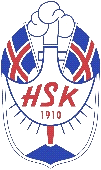 